ПОСТАНОВЛЕНИЕ                                                 JОПОб утверждении Правил присвоения,изменения и аннулирования адресов     В целях упорядочения присвоения адресов и установления единых Правил присвоения адресов объектам недвижимости, расположенным на территории Усть-Канского сельского поселения, руководствуясь Федеральным законом от 06.10.2003    N 131-ФЗ "Об общих принципах организации местного самоуправления в Российской Федерации", Правилам присвоения, изменения и аннулирования адресов, утвержденными Постановлением Правительства Российской Федерации от 19.11.2014  № 1221 и Уставом Усть-Канского сельского поселенияП О С Т А Н О В Л Я Ю:1. Утвердить Правила присвоения, изменения и аннулирования адресов на территории Усть-Канского сельского поселения.  2. Опубликовать данное постановление на официальном сайте Усть-Канского  сельского поселения.   3.  Контроль за исполнением настоящего постановления оставляю за собой.Глава «Усть-Канскогосельского поселения»		                                                           А.Я. Бордюшев РоссияРеспублика АлтайУсть-Канский район сельская администрация Усть-Канского сельского поселенияУсть-Кан, ул. Октябрьская, 14649450 тел/факс 22343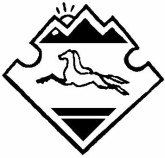 Россия Алтай РеспубликанынКан-Оозы аймагында Кан-Оозындагы jурт jеезенин jурт администрациязы Кан-Оозы jурт, Октябрьский, ороом 14, 649450 тел/факс 22343          «     »                 2016 г.                № 	         с.Усть-Кан